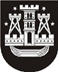 KLAIPĖDOS MIESTO SAVIVALDYBĖS TARYBASPRENDIMASDĖL PRITARIMO biudžetinės įstaigos „Klaipėdos paplūdimiai“ 2019 metų veiklos ataskaitai 2020 m. birželio 25 d. Nr. T2-153KlaipėdaVadovaudamasi Lietuvos Respublikos vietos savivaldos įstatymo 16 straipsnio 2 dalies 19 punktu, Klaipėdos miesto savivaldybės taryba nusprendžia:1. Pritarti biudžetinės įstaigos „Klaipėdos paplūdimiai“ 2019 metų veiklos ataskaitai (pridedama).2. Skelbti šį sprendimą Klaipėdos miesto savivaldybės interneto svetainėje.Savivaldybės merasVytautas Grubliauskas